Egzamin semestralny z j. angielskiego gr. IImię, nazwisko ……………………………………………………………………………….Zadanie 1. Przetłumacz wyrazy na j. angielski.Zwiedzanie – Wystawa –Pamiątki – Zameldować się – Wakacje – Rezerwacja –Nabiał –Sałata –Gotować –Smażony –Łyżka –Zadanie 2. Przepisz zdania, stosując prawidłową formę Present Perfect.my friends? (you met) ………………………………………………………………………………………………………..……………………………………………………………………………………………………………………………………………thisbook. (I read)………………………………………………………………………………………………………………..……………………………………………………………………………………………………………………………………………in anoffice. (sheneverwork)……………………………………………………………………………………………………………………………………………………………………………………………………………………………………………to Rome. (henot be)……………………………………………………………………………………………………….....……………………………………………………………………………………………………………………………………………Zadanie 3. Napisz zdanie do każdego okresu warunkowego. Wymagana jest pełna poprawność gramatyczna.0 tryb warunkowy – …………………………………………………………………………………………………………..1 tryb warunkowy – …………………………………………………………………………………………………………..2 tryb warunkowy –……………………………………………………………………………………………………………3 tryb warunkowy –……………………………………………………………………………………………………………Zadanie 4. Opisz poniższy obraz.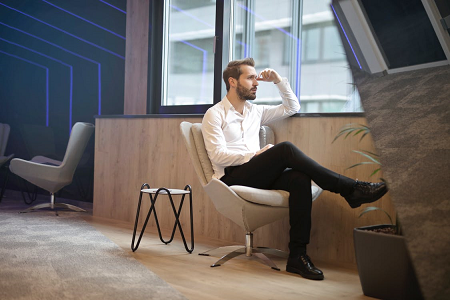 ………………………………………………………………………………………………………………………………………………………………………………………………………………………………………………………………………………………………………………………………………………………………………………………………………………………………………………………………………………………………………………………………………………………………………………………………………………………………………………………………………………………………………………………………………………………………………………………………………………………………………………………………………………………………………………………………………………………………………………………………………………………………………………………………………………………………………………………………………………………………………………………………………………………………………………………………………………………………………………………………………………Good luck!